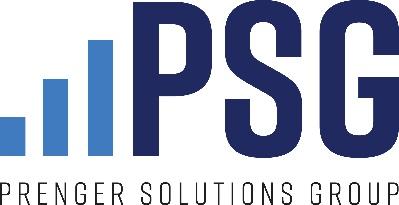 FOR THE WEEKEND OF APR 16-17, 2022Easter Sunday The Resurrection of the Lord
The Mass of Easter DayGospel reading (Lectionary 42)Jn 20:1-9On the first day of the week,
Mary of Magdala came to the tomb early in the morning,
while it was still dark,
and saw the stone removed from the tomb.
So she ran and went to Simon Peter
and to the other disciple whom Jesus loved, and told them,
“They have taken the Lord from the tomb,
and we don’t know where they put him.”
So Peter and the other disciple went out and came to the tomb.
They both ran, but the other disciple ran faster than Peter
and arrived at the tomb first;
he bent down and saw the burial cloths there, but did not go in.
When Simon Peter arrived after him,
he went into the tomb and saw the burial cloths there,
and the cloth that had covered his head,
not with the burial cloths but rolled up in a separate place.
Then the other disciple also went in,
the one who had arrived at the tomb first,
and he saw and believed.For they did not yet understand the Scripture
that he had to rise from the dead.Intercession 
For our parish community, that we might live the truth of Easter more fully in our own lives, giving generously, loving joyfully, and serving freely.Copy for bulletin announcementRejoice! He is risen! Jesus Christ has conquered all brokenness, sin, and death!It’s not clear, though, that the disciples fully knew this when they first arrived at the empty tomb. What a bewildering sight to not find Christ’s body there. What did it all mean? As the Gospel says, “They did not yet understand the Scripture that [Jesus] had to rise from the dead. We have 2000 years’ worth of theological reflection to draw upon---but do we fully understand the significance of the Resurrection in our own lives? Does it make a difference in how we live, or is it just a nice religious fact?The Easter season is all about celebrating Christ’s victory over death, and allowing it to shape our outlook and life. In light of the Easter, we can live with joy and with confidence that God has won the final battle. We can love without holding back, serve without counting the cost, and give with a spirit of true generosity—because we know what an incredible gift we’ve already received.If you’re looking for a way to celebrate this Easter season, please consider contributing to our Annual Diocesan Appeal. Not only is it a great way to allow the joy and generosity of the Easter to shape you, but you’ll also be supporting your local Church as we share the Good News with those around us.Copy for pulpit announcement The Easter season is a time to allow the joy of Christ’s resurrection to shape our everyday lives. Consider supporting our Annual Diocesan Appeal as a way of growing in freedom and generosity.Social media post/content Photo:  Cross near riverText: He is risen!
Copy: Happy Easter! Christ is risen from the dead! Continue to support His work in the world by contributing to our Annual Diocesan Appeal today!